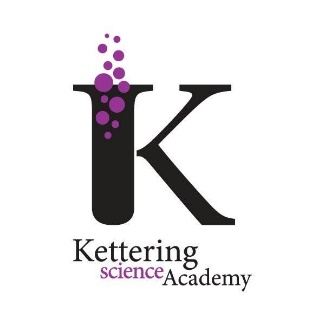 SIXTH FORM CONTRACTKettering Science Academy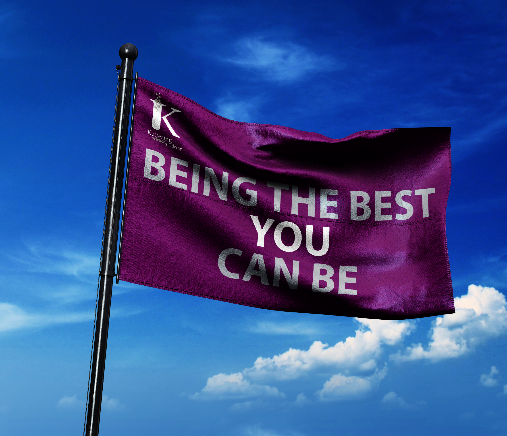 An agreement between students, parents/carers and staffThe purpose of asking both students and their parent(s) or guardian(s) to sign a Sixth Form Contract with the academy is to ensure that students:Achieve the best possible examination resultsAre effectively prepared for university entrance, training or employmentDevelop a growing sense of responsibility to both the academy and the wider communityBehave in an appropriate manner towards all other members of the academyFulfil the requirements for the Sixth Form Bursary where applicable